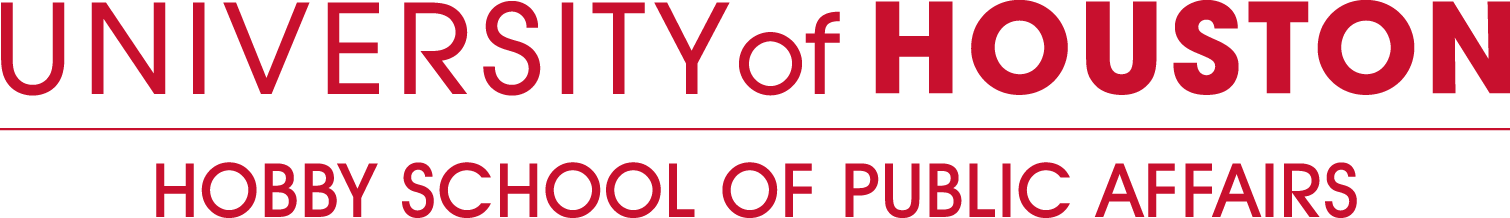 The  Endowed Scholarship Application Deadline: April 14, 2022The  Endowed ScholarshipThe Richard Murray Scholarship was established in 2008 for the purpose of honoring his service to the Houston community and 50 years of teaching and research at the University of Houston. The scholarship will be awarded in the spring 2023 semester. The Richard Murray Endowed Scholarship will be awarded to an outstanding full-time undergraduate or graduate certificate or degree-seeking student in good standing at the University of Houston who shares a passion for politics and policy, has a strong academic commitment and demonstrates a commitment to public service. A $2,000 award will be presented upon the conclusion of the spring semester. Private funds were raised to endow this scholarship. Eligibility Criteria 
The recipient(s) of the scholarship will be determined by the University of Houston’s Hobby School of Public Affairs Scholarship Committee. Criteria that must be met in order to be eligible to receive the scholarship:Scholarship prospect exhibits leadership qualities as determined by the Hobby School of Public Affairs Scholarship Committee.Scholarship applicant should have a strong academic commitment and demonstrate dedication to public service.Scholarship applicant should demonstrate a passion for politics and policy.Scholarship applicant can be a certified full-time undergraduate or graduate certificate or degree-seeking student in good standing at the University of Houston.Scholarship recipient must maintain a GPA in accordance with the standards set by the Hobby School of Public Affairs Scholarship Committee.Scholarship recipient may accept other scholarships and grants in conjunction with the Dr. Richard Murray Scholarship.Funds can be used to cover expenses for tuition, books, fees, and/or supplies for the coming academic semester.  Any expenses of a recipient in excess of the amount deposited must be borne by the student.Application The application is available at www.uh.edu/hobby/community/murray-scholarship/. The complete application packet should be submitted to the Hobby School of Public Affairs on or before April 14, 2022. The committee will not review incomplete or late application packets. Remember to include the following information with your application:ResumePersonal StatementTwo letters of recommendation from UH faculty members. A third letter of recommendation from a government office, campaign or non-profit organization will also be acceptedAn official transcript from the University of HoustonProof of financial needCareer Goals statementThe application is not complete without your signatureSubmit your application packet via email to: 	Jessica Ruland O’ConnorProgram Director, Internship ProgramsHobby School of Public Affairsjlruland@cougarnet.uh.eduThe  Endowed Scholarship PLEASE TYPE (hand-written applications will not be accepted)Personal Information:Last	First	MI	PeopleSoft ID NumberStreet Address	                              Apt. No. 	Cell PhoneCity	State                      Zip Code	Email AddressAcademic Information:Major field(s) of study:__________________________________________________________________________Cumulative (overall) GPA:______________________	GPA in major:__________________________________Current Classification:_________________________	Hours remaining for degree:_____________________Number semester hours completed at UH: ________  	Number hours transferred:_______________________Total semester hours on degree plan completed at the time of application:__________________Organizations/Activities/Awards: On your resume, include your involvement in college organizations, community activities, honors, and special awards, particularly notate leadership positionsCareer Goals: A typed two-paragraph explanation of your future career goals and aspirations after graduation, both short-term and long-termFinancial Need: If applicable, include proof of financial assistance Personal Statement: A typed 500-word personal statement. Why do you believe you deserve the Richard Murray Endowed Scholarship?Other:Do you presently hold any scholarships?		Yes 		NoIf yes, do you expect to hold it during 2022 – 2023?      		Yes		NoIf yes, please provide name and amount: _______________________________________________________________________________________________________________________________Are you a  Resident? 		Yes		NoThe information given above is complete and accurate to the best of my knowledge. I am aware that any misrepresentation will result in the disqualification of my application. I hereby give permission to the members of the Hobby School of Public Affairs Scholarship Committee to review this information for purpose of evaluating my eligibility for a scholarship.Signature		DateThe  provides equal treatment and opportunity to all persons without regard to race, color, national origin, sex, age, disability, veteran status, or sexual orientation except where such distinction is required by law. This statement reflects compliance with Titles VI and VII of the Civil Rights Act of 1964 and Title I of the Educational Amendment of 1972 and all other federal and state regulations.